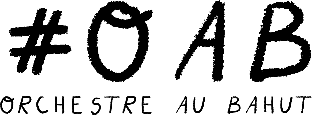 FICHE DE CANDIDATURE * ORCHESTRE AU BAHUT * ANNEE SCOLAIRE 2022-2023A renvoyer avant le 31 mars 2022 au Paris Mozart Orchestra et à la DSDEN 18Joindre une lettre de motivationACADEMIE :					DATE DE LA DEMANDE :			     ETABLISSEMENT : ADRESSE :TELEPHONE :COURRIEL :CHEF D'ETABLISSEMENT       			NOM, PRENOM :						TITRE (Proviseur, Principal, Directeur) :ADJOINT :ENSEIGNANT COORDINATEUR (nom, prénom, discipline) :TELEPHONE PERSONNEL :COURRIEL ACADÉMIQUE :CLASSE PREVUE : 				EFFECTIF:ENSEIGNANTS COMPOSANT L'EQUIPE PEDAGOGIQUE (si besoin, utiliser le dos de la feuille)Le projet doit être porté par une équipe pluridisciplinaire Noms, prénoms, disciplines, coordonnées téléphoniques et courriels académiques :Date, signature du chef d’établissement et cachetParis Mozart Orchestra : Anaïs Smart administratrice générale06 43 24 61 79| anais.smart@parismozartorchestra.com DSDEN 18 : Anne-Laure Auroux coordonnatrice départementale pour l'éducation artistique et culturelle02 36 08 20 23 | codeac18@ac-orleans-tours.fr 